Publicado en  el 27/12/2016 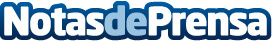 Tener muchos regalos no beneficia a los niñosA pesar de la crisis, los niños están acostumbrados a recibir un sinfín de regalos por navidades. ¿Es eso bueno?Datos de contacto:Nota de prensa publicada en: https://www.notasdeprensa.es/tener-muchos-regalos-no-beneficia-a-los-ninos Categorias: Educación Infantil Consumo Ocio para niños http://www.notasdeprensa.es